Nicole Höchst, MdB, Platz der Republik 1, 11011 BerlinDeutscher BundestagReferat PD 1Im HauseBerlin, Bezug: EinzelanfrageNicole Höchst, MdBPlatz der Republik 111011 BerlinBüro: Jakob Kaiser HausRaum: 6 5.606Telefon: +49 30 227-74172Fax: +49 30 227-70171nicole.hoechst@bundestag.deEinzelanfrage an die  Bundesregierung für den Monat Juni zur schriftlichen BeantwortungAus welchen Gründen ist der Vertrag 117 von 1984 zur „Konvention zum Schutze der Menschenrechte und Grundfreiheiten“ durch die Bundesrepublik Deutschland noch nicht ratifiziert und in Kraft gesetzt worden?Vielen Dank im Voraus!Mit freundlichen Grüßen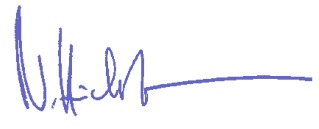 Nicole Höchst MdB